2013FOOD SAFETY CERTIFICATION COURSE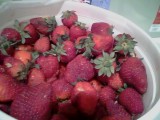 “NEHA”(National Environmental Health Association)CERTIFIED PROFESSIONAL FOOD MANAGERS’ COURSEPRESENTED BY:NC Cooperative Extension, Wilson County Center&Wilson County Department of Public Health, Environmental HealthWilson Ag Center1806 S. Goldsboro StreetWilson, NC 27893July 24-26 – 15, 20139:00 a.m. to 3:00 p.mExam will be Friday, July 26, 2013 at 9:00 a.m.Cost: $110.00.  Includes Book, Exam and SuppliesMake checks Payable to Wilson Ag CenterCall 252-237-0112 for more questions and to reserve your place.Seats are limited!